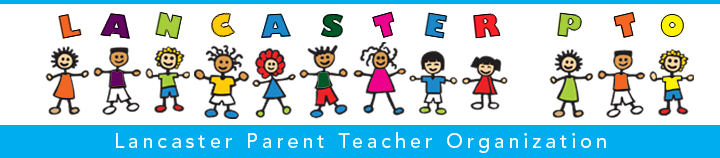 PTO Meeting MinutesNovember 17, 2015Meeting called to orderRoll CallMinutes from 10/14/15 Meeting ApprovedTreasurer Report – Provided by Angela Dolan (Treasurer)Checking Account Balance:  $47,589Natures Classroom funding request: $2,000Cultural Enrichment:  $13,275Book Fair:  $5,514Plymouth Planation trip: $1,300Ink and Paper:  $500Total Requests/Other’s money:  $22,589Final Balance:  $25,000Fundraising activities:Calendar Profit:  $96Family Photo Profit:  $336Meadow Brook catalog profit:  $2,023Book Fair Profit:2015 MRE $5,700.30 (Gross)2015 LBMS $1,416.51 (Gross)Total $7,116.81Funding RequestsChristmas Carol Field Trip 8th Grade 77 students – 2 busesFunds to cover cost of buses (est of $562.84)Approved, not to exceed $600SEPAC updateOpen House 12/3/2015Open IssuesSchool Photos – Hockmeyer Studios Survey to be sent outCultural EnrichmentFamily Photo Day with Gina LovoiPossible winter eventCORI checksTrunk or Treat – MRE/LBMS Parking LotReview of eventNew BusinessLip Sync Need DatesNeed CommitteeSpell-a-thon CommitteePackets going home before Winter BreakActual event TBD in JanuaryIX.	Open DiscussionSchool Council 3rd Thursday at 4pmX.	Meeting Adjourned